Huisartsenpraktijk de Vleugelnoot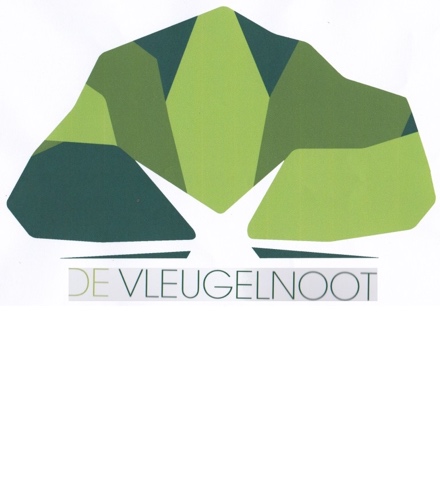 Molenwater 474331 SC Middelburg0118-614305assistente@vleugelnoot.nlIntakeformulier reizigersadvisering Vul voor een optimaal advies dit formulier zo volledig mogelijk in. Gebruik het formulier niet voor meerdere reizigers tegelijk, maar vul per persoon een apart formulier in. Zet alleen een vinkje indien van toepassing.PersoonsgegevensAchternaam + voorletters:	……………………………	M/V       Gewicht: ……………..Adres: 				……………………………	Woonplaats: …………………...Telefoon privé:   		……………………………	Mobiel:	………………….Geboortedatum: 		……………………………	Geboorteland:  …………………Reisgegevens (voeg indien mogelijk uw reisprogramma toe)Overstap (Transit)	O nee O ja, in …………………………………………Reden van de reis: 	O Vakantie   O Werk O Vestiging O bezoek Familie / Kennissen    		            O Werk / Stage , als: ……………………………….Accommodatie:  	O Hotel O Appartement O Camping/tent O Lokale bevolking     		                	O Familie/vrienden O Schip O Anders:………......Reisgezelschap: 	O Individuele reis O Partner/gezin O familie/vrienden O Groep				O Anders:…………………………………………Activiteiten: 		O Verblijf op hoogte (> 2.500m) O omgang met dieren O (water)sport	O Fietsen/wielrennen O seks, tatoeage of piercings				O  medische behandelingen O anders:…………………..VaccinatiegegevensBent u eerder gevaccineerd? 		 O nee  O ja O als kind (Rijksvaccinatie-programma) 	 O  in militaire dienst O i.v.m. reis O weet nietZo ja i.v.m. reis of militaire dienst, welke vaccinaties en wanneer: 		……………………………………………….Heeft u problemen gehad na vaccinaties: 	O nee O ja Vaccin + datum: …………………Heeft u een (geel) vaccinatieboekje:		O nee O ja  Zo ja, s.v.p. boekje of kopie bijvoegen!Zo nee, wilt u deze aanschaffen(Kosten € 7,50,-)? 				O nee O jaHeeft u ooit bijwerkingen gehad vanmalariatabletten?				O nee O ja  				Bent u ergens allergisch voor 		O nee O ja  O kippenei(-eiwit) O medicijnen……							        ……………………………………..Medische gegevensBent u onder behandeling of controle van een arts? 		O nee O ja	Reden:………………..							       	Arts:………………….Heeft u één van de volgende ziektes (gehad)? 			O nee O ja  O Suikerziekte O leverziekte O nierziekte						        O maagdarmziekte O hart- of vaatziekte						        O epilepsie O stollingsziekte O hiv/AIDS						        O afweerstoornis O miltziekte O kanker						        O thymusziekte O psoriasis O anders……Heeft u ooit Hepatitis A of B(geelzucht) gehad?			O nee O ja  O A O B O geel zien O antistoffentestHeeft u de Mazelen gehad of bentu hiervoor ingeënt (BMR-vaccin)? 	O nee O ja  O Mazelen doorgemaakt O Ingeënt 	        O OnbekendHeeft u nu of 	vroeger psychische problemen (gehad)? 			O nee O ja  O depressie O Angststoornis O Psychose						        O anders…………..			Gebruikt u medicijnen en/ of de(anticonceptie)pil? (Ook middelenNiet voorgeschreven door een arts)	O nee O ja  O maagzuurremmer O antibioticum 						        O hivremmer O afweerremmer 						        O antistolling O anticonceptiepil						       …………………………………………Bent u ooit bestraald of heeft u chemokuren gehad? 			O nee O ja  …………………………………………….Bent u ooit geopereerd?		O nee O ja  O maag O darm O milt O anders: ………..Heeft u een vaatprothese hartklepprothese			O nee O ja  O vaatprothese O hartklepprotheseHeeft u ooit gezondheidsproblemengehad op reis? 			O nee O ja  …………………………………………Bent u, of is uw partner, van plan op korte termijn zwanger te worden? O nee O ja  Laatste menstruatie (partner):  ………… Zijn er nog andere zaken die u wilt bespreken of belangrijk vindt om te melden? 		O nee O ja  ……………………………………………Voor vrouwen: Bent u zwanger? 			O nee O ja  O weet niet Duur: …………………………Geeft u borstvoeding? 		O nee O ja  Aan de reizigersadvisering zijn kosten verbonden. Deze bedragen € 60.00.- per persoon, voor het hele pakket (exclusief de kosten van vaccins en/of malariarecept zie bijlage) Of deze kosten vergoed worden is afhankelijk van uw verzekeringspakket. De kosten dienen contant, per pin of per bank voldaan te worden aan de praktijk. Meer informatie over de kosten vindt u in de bijlage.Ondergetekende verklaart dit formulier helemaal gelezen en naar waarheid ingevuld te hebbenDatum			Naam			Handtekening		Paraaf reizigersadviseur………….		…………….		…………………	………………..Bijlage: KostenConsult prijzen per persoon:Reisadvies, inclusief (indien nodig) vaccinerenen voorschrijven recept malariatabletten		€60.00Kinderconsult (t/m 16 jaar)   				Gratis, mits door minimaal 1 volwassen 								begeleider wordt betaald, anders €60 Herhaalconsult(en) reisadvies voor dezelfde reis    	GratisOm de kwaliteit van de vaccinaties te waarborgen bestellen wij de vaccinaties bij apotheek Middelburg en laten ze hier op de praktijk bezorgen. De rekening van de vaccinaties krijgt u dus van de apotheek. Neem voor de actuele kosten van de vaccinaties contact op met apotheek Middelburg.Overige verrichtingenVaccinatieboekje                  			€ 7,50     Malariatabletten				Neem voor de actuele kosten contact op met uw apotheek. De kosten dienen contant, per pin of per bank voldaan te worden aan de praktijk. Of de kosten vergoed worden is afhankelijk van hoe u verzekerd bent. Neem hiervoor contact op met uw zorgverzekeraar of bekijk dit in de Polis. De genoemde prijzen zijn richtlijnen; het zou kunnen dat deze gewijzigd worden.Bestemming (land)Gebied/regio/plaatsReisdata Aantal dagen1.Van              t/m2.Van              t/m3.Van              t/m